КАЛЕНДАРНЫЙ ПЛАН ВОСПИТАТЕЛЬНОЙ РАБОТЫ ШКОЛЫНА 2021-2022 УЧЕБНЫЙ ГОД на уровне основного общего образованияМОДУЛЬ «КЛЮЧЕВЫЕ ОБЩЕШКОЛЬНЫЕ ДЕЛА»МОДУЛЬ «КЛАССНОЕ РУКОВОДСТВО»МОДУЛЬ «КУРСЫ ВНЕУРОЧНОЙ ДЕЯТЕЛЬНОСТИ»МОДУЛЬ «ШКОЛЬНЫЙ УРОК»МОДУЛЬ «САМОУПРАВЛЕНИЕ»МОДУЛЬ «ПРОФОРИЕНТАЦИЯ»МДУЛЬ «РАБОТА С РОДИТЕЛЯМИ»ДелаКлассыОриентировочное время проведенияОтветственныеАкции «Собери ребёнка в школу» «День правовой защиты детей»«День солидарности в борьбе с терроризмом»«Уроки толерантности»«Белый цветок»5-95-95-95-95-9Сентябрь Ноябрь сентябрьЯнварьАпрель Заместитель директора, классные руководители Уроки Всероссийский открытый урок по основам безопасности жизнедеятельностиВсероссийский урок безопасности в сети ИнтернетВсероссийский урок «Экология и энергосбережения»  Уроки экологииУрок мужества, посвящённый аварии на Чернобыльской АЭС5-95-95-95-95-9Сентябрь Апрель Октябрь Октябрь Ноябрь Апрель Классные руководителиПраздники «День знаний» «День учителя»«Новогодние мероприятия» «Наши защитники»«8 Марта»«Последний звонок»5-95-95-95-95-95-91 сентябрь Октябрь Октябрь Декабрь Февраль Март МайЗаместительдиректора, классные руководителиПамятные датыМеждународный день распространения грамотностиДень гражданской обороныДень народного единстваМеждународный день толерантностиДень материДень неизвестного солдатаДень героев ОтечестваДень Конституции РФМеждународный день инвалидовДень памяти о россиянах, исполнявших служебный долг за пределами ОтечестваДень воссоединения Крыма с РоссиейДень пожарной охраны День снятия блокады Ленинграда5-95-95-95-95-95-95-95-95-95-95-95-95-9Сентябрь Октябрь Ноябрь Ноябрь Ноябрь Декабрь Декабрь Декабрь Декабрь Февраль АпрельАпрельЯнварьКлассные руководителиТематические недели, декады, месячникиНеделя безопасностиМесячник пожарной безопасностиМесячник оборонно-массовой и спортивной работыДекада правовых знаний: тематические викторины, встречи с инспектором ПДН, творческие конкурсыДекада «С Днём Победы!»5-9Сентябрь Сентябрь Сентябрь Ноябрь Февраль ДекабрьАпрель МайКлассные руководителиМитинги «Мы помним, мы гордимся»5-9Май Заместитель директора, классные руководителиКонцерты «С любовью к вам, учителя!»«Нет тебя дороже, мама!» «Для милых дам»5-9Октябрь Ноябрь Март Классные руководителиКонкурсыЭкологический конкурс «Экология. Творчество. Дети»5-9Январь Классные руководителиВыставкиВыставка рисунков, плакатов, посвященная Дню матери«Мы за ЗОЖ»5-9Ноябрь Ноябрь Классные руководителиТоржественные ритуалы«Торжественный приём в юнармейцы»,«Торжественный прием в РДШ»7-8Заместитель директора, классные руководители, руководители школьного отряда юнармии,РДШЦеремонии награжденияПоздравление победителей спортивных соревнований, конкурсов и фестивалей на сайте школы и в социальных сетях «Итоги года»5-9В течение годаМай Заместитель директора, классные руководителиЭкскурсииПосещение выездных театров в школеПоход классом в киноЭкскурсии в музеи, пожарную часть5-9В течение годаКлассные руководителиСпортивные соревнованияДни здоровья5-9декабрьМО учителей физической культурыКлассные руководителиМероприятияКлассыОриентировочное время проведенияОтветственные Знакомство с классами5Август-сентябрьКлассные руководителиСоставление социальных паспортов класса5-9Сентябрь Классные руководителиИнструктажи по безопасности на дорогах, при пожаре, на воде, при гололеде.5-9По графикуКлассные руководителиПланирование и участие в работе МО классных руководителей школы5-9По графикуЗаместитель директора по ВР, классные руководителиОрганизация участия класса в общешкольных ключевых делах5-9В течение годаКлассные руководителиИндивидуальная работа с обучающимися5-9В течение годаКлассные руководителиРабота с учителями-предметниками, работающими в классе5-9В течение годаКлассные руководителиРабота с родителями или законными представителями5-9В течение годаКлассные руководителиРодительские собрания5-91 раз в четвертьКлассные руководителиНазвание курсаКлассыКоличество часов в неделюОтветственныеСогласно плану внеурочной деятельностиСогласно плану внеурочной деятельностиСогласно плану внеурочной деятельностиСогласно плану внеурочной деятельностиМероприятия Классы Ориентировочное время проведения Ответственные Планирование воспитательного компонента урока5-9В течение годаУчителя начальных классов, учителя-предметникиРуководство исследовательской деятельностью обучающихся5-9В течение годаУчителя начальных классов, учителя-предметникиПредметные неделиПредметные неделиПредметные неделиПредметные неделиНеделя математики5-9Октябрь Руководитель ШМО, классные руководителиНеделя иностранного языка5-9Февраль Руководитель ШМО, классные руководителиНеделя русского языка5-9Декабрь Руководитель ШМО, классные руководителиМероприятия Классы Ориентировочное время проведения Ответственные Выборы лидеров, активов классов, распределение обязанностей.5-9Сентябрь 2021Классные руководителиРабота в соответствии с обязанностями5-9В течение годаКлассные руководителиЗаседание активов классов5-91 раз в месяцКлассные руководителиОтчет перед классом о проведенной работе5-9Конец годаКлассные руководителиМероприятия Классы Ориентировочное время проведения Ответственные Проведение классных часов:(согласно планам воспитательной работы)5-9В течение годаКлассные руководители8-9Согласно плану проведенияЗаместитель директора, классные руководители, педагог-психологЗнакомство с профессиями на уроке5-9В течение годаКлассные руководители8-9Согласно плану проведенияЗаместитель директора, классные руководителиОрганизация и проведение для обучающихся экскурсий на промышленные предприятия и учебные заведения города8-9В течение годаЗаместитель директора, классные руководителиКонкурс «В мире профессий»8ЯнварьЗаместитель директора, классные руководители, педагог-психологОрганизация и проведение для обучающихся  ролевых и деловых игр по выбору профессии, классных часов, экскурсий, дней профориентации, тематических бесед, встреч и т.д.8-9В течение годаЗаместитель директора, классные руководители, педагог-психологМероприятияКлассыОриентировочное время проведенияОтветственныеОбщешкольные родительские собрания5-9По плануАдминистрацияКлассные родительские собрания5-91 раз в четвертьКлассные родительские собранияРодительский всеобуч5-91 раз в четвертьпедагог-психологКлассные руководителиИнформационное оповещение через школьный сайт5-9В течение годаАдминистрация школыИндивидуальные консультации по вопросам воспитания детей.5-9В течение годаСоциальный педагог, психолог, классныйруководительПосещение семей с целью проверки соблюдения детьми режима дня, выявление «неблагополучных семей» (составление актов обследования)5-9В течение годасоциальный педагогКлассные руководителиИнспектор ОПДНРабота Совета профилактики несовершеннолетних и защиты их прав снеблагополучными семьями по вопросам воспитания, обучения детей5-9В течение годаЗаместитель директора по ВР, социальный педагогУчастие родителей в проведении общешкольных, классных мероприятий.5-9В течение годаАдминистрация школы, классные руководителиУчастие в мероприятиях Службы медиации.5-9В течение годаПедагог-психолог, классные руководителиОрганизация совместного посещения музеев, выставок, походов в театр, экскурсий5-9В течение годаРодительский комитет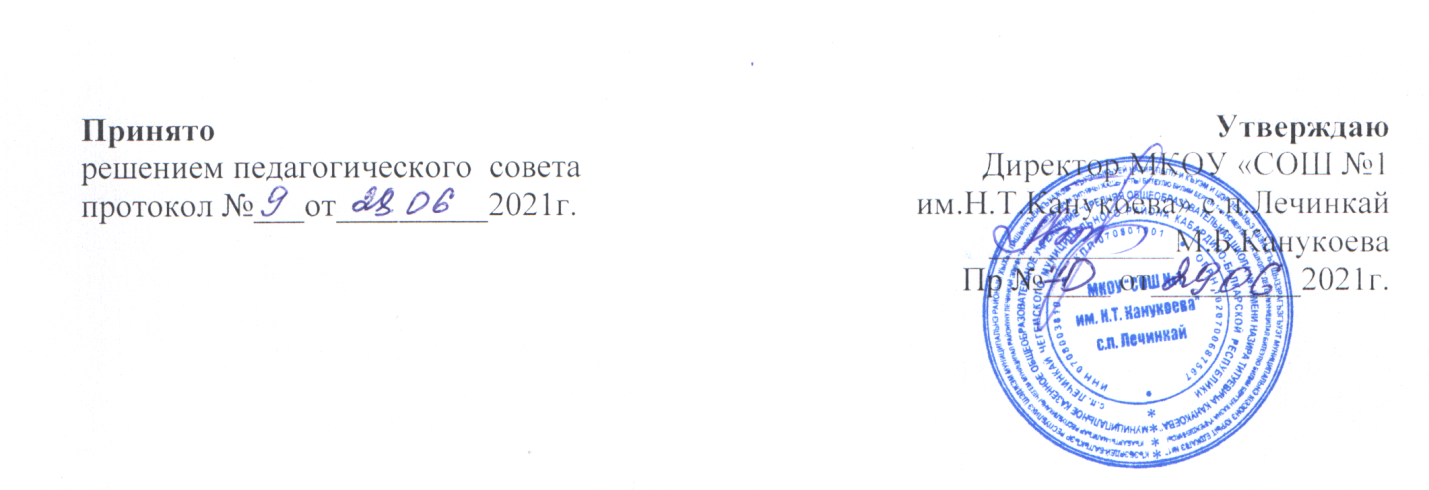 